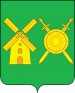 Отдел образованияуправления образования, культуры, спорта, и молодежной политики администрации  Володарского муниципального районаНижегородской областиПРИКАЗ 07 сентября 2017 года                                                                                 № 373                                                                                                Об инновационной деятельностиобразовательных организацийВолодарского муниципального районав 2017-2018 учебном году   На основании Положения об инновационной деятельности в муниципальной системе образования Володарского муниципального района Нижегородской области, утвержденного приказом Управления образования № 235 от 16.06.2015г., заключения Экспертно- методического  совета ( протокол от 29.06. 2017 г. № 3) , в  целях развития образовательного пространства района, стимулирования процесса инновационной деятельности в образовательных организациях ПРИКАЗЫВАЮ:Продолжить деятельность  муниципальных инновационных площадок по реализации внедренческих проектов на основе принципа сетевого взаимодействия следующим образовательным организациям ( приложение 1).Завершить деятельность муниципальной инновационной площадки на базе МБОУ сш № 9 по теме  «Создание информационного образовательного пространства образовательной организации  как средства эффективной реализации ФГОС».Контроль за исполнением приказа возложить на заведующего информационно-диагностическим кабинетом  Жиганову Л.В.Начальник Отдела образования                                          Н.Г. СоловьеваПриложение 1к приказу Отдела образования№ 373  от 07.09.2017г.Перечень муниципальных инновационных площадокНаименование организации Тема проектаСрок действияплощадкиРезультат деятельностиМБОУ средняя школа № 1МБОУ начальная школа № 12«Разработка модели психолого-педагогического сопровождения  коррекционно-развивающей работы в образовательной организации в условиях реализации ФГОС».2015-2018г1 Модель психолого-педагогического сопровождения  коррекционно-развивающей работы в условиях реализации ФГОС». Диагностические и методические  материалы.2. Модель  сопровождения детей  с ОВЗ и их семей в рамках образовательной организации. 3.Организационное сопровождение конкурсов для детей с ОВЗ и их семей.МБОУ средняя школа № 2«Развитие социального партнерства по организации профилактики асоциального поведения учащихся в рамках образовательной организации»2016-2018г1.Модель взаимодействия образовательной организации с социальными партнерами в рамках профилактики асоциального поведения.2. Методические рекомендации по организации профилактики асоциального поведения учащихся в рамках образовательной организации.МАОУ средняя школа № 3«Компетентностный подход как условие практической реализации системы оценки планируемых результатов (метапредметных, личностных, предметных) обучающихся на уровне основного общего образования».2015-2020г1.Система оценивания учебных достижений обучающихся в рамках образовательной организации.2. Методические рекомендации.3. Диагностический инструментарий.МБОУ средняя школа № 4«Школа как центр гражданско – патриотического, духовно-нравственного воспитания школьников в условиях ФГОС».2015-2018г.1.Модель школы-центра по гражданско – патриотическому и  духовно-нравственному воспитанию школьников.2.Методические рекомендации. МБОУ средняя школа № 5«Проектно-исследовательская деятельность на уроках и во внеурочное время, как условие развития проектно-исследовательских компетенций обучающихся»2017-2020г1. Создание банк интегрированных  программ, курсов, проектных модулей и  внедрение в учебный процесс.2.Организационно-методическое сопровождение районного фестиваля «Край родной».МБОУ средняя школа № 6«Организация деятельности Межшкольного содружества музеев  как ресурса гражданского и патриотического воспитания школьников»2017-2020г.1.Создание картотеки школьных музеев района. Организационно-методическое сопровождение паспортизации музеев.2.Создание районной школы «Юный музеевед». Разработка содержания деятельности.3. Создание маршрутной карты по значимым историческим местам Володарского района.МБОУ средняя школа № 7«Духовно-нравственное развитие школьников в среде социального партнерства»2015-2018г.1.Модель деятельности школы социокультурного центра. 2. Методические рекомендации по проведению мероприятий в рамках духовно-нравственного воспитания школьников.МАОУ средняя  школа №8«Совершенствование системы учебно-исследовательского проектирования на различных уровнях образования как средство активизации познавательной деятельности обучающихся образовательной организации»2015-2018г1.Модель реализации системы учебно-исследовательского проектирования в рамках деятельности образовательной организации.2. Банк рабочих программ,  уроков и проектных модулей в системе проектно-дифференцированного обучения для внедрения в учебный процесс.МБОУ средняя школа № 10«Система работы профильных отрядов ЮИД и ЮДП   по профилактике дорожной и пожарной безопасности». 2017-2020г.1.Нормативное обеспечение деятельности профильных отрядов ЮИД и ЮДП в рамках образовательной организации.2.Методические рекомендации по организации профилактики дорожной и пожарной безопасности в рамках школы.МАОУ Гимназия № 1«Развитие уклада жизни гимназии как школы современных образовательных практик, гимназический компонент образования» 2017-2020г1.Модель воспитательной системы школы в соответствии с требованиями ФГОС.2.Методические рекомендацииМБОУ основная общеобразовательная школа № 11«Школьный спортивный клуб как условие формирования устойчивой мотивации к здоровому образу жизни»2017-2020г1.Нормативная  база и содержание  деятельности школьного спортивного клуба на базе школы.2.Создание банка положений о проведении мероприятий спортивной направленности.МБОУ ДО ДДТ«Социальная адаптация детей с ограниченными возможностями здоровьяпосредством дополнительного образования»2015-2018г.1.Модель социальной адаптации детей с ОВЗ посредством дополнительного образования.2. Методические рекомендации по организации работы, банк разработок и сценариев мероприятий  для работы с детьми с ОВЗ.